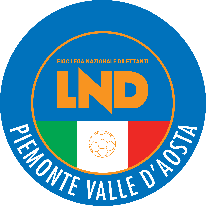 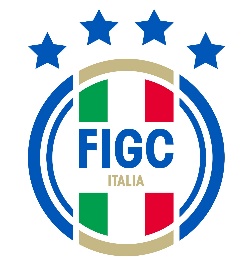 CAMPIONATO UNDER 14 REGIONALE – STAGIONE SPORTIVA 2023/2024CAMPO DI GIOCO ____________________________________________________GIORNO E ORARIO DI GIOCO____________________________________________RICHIESTE CALENDARIO ________________________________________________Timbro della Società							Firma del Presidente__________________							_________________